РЕСПУБЛИКА ДАГЕСТАНМУНИЦИПАЛЬНОЕ ОБРАЗОВАНИЕ«ХАСАВЮРТОВСКИЙ РАЙОН»СОБРАНИЕ ДЕПУТАТОВ МУНИЦИПАЛЬНОГО РАЙОНА        Хасавюртовский район                                     Тел: (8-87231)5-20-85, т/факс 5-20-77     с.Эндирей, Махачкалинское шоссе 25 «А»                Email:  sobraniehasray@mail.ru                                                                                                  «1»  июля  2022 года                                                                          № 15/3 – VII СД                                                                                                                                                    РЕШЕНИЕ                                                                                                            Об увековечении памяти Гасанова Магомеда Рустамовича          Рассмотрев письмо Главы муниципального района об увековечении памяти  Гасанова Магомеда Рустамовича, погибшего в результате полученных ранений в ходе специальной военной операции на территории Украины, Собрание депутатов  муниципального района                                                         Решило:          1.  Присвоить МБОУ « Кадыротарская СОШ»  Хасавюртовского района имя Гасанова Магомеда Рустамовича.         2. Опубликовать настоящее Решение в муниципальной газете «Вести Хасавюртовского района».         3. Настоящее Решение вступает в силу со дня его принятия.         Председатель                                                                     Глава   Собрания депутатов                                                  муниципального района                                        М. Лабазанов                                                    А.Алибеков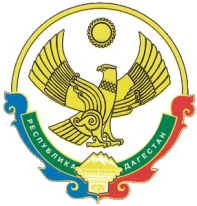 